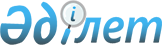 "Төменарық ауылдық округінің 2022-2024 жылдарға арналған бюджеті туралы" Жаңақорған аудандық мәслихатының 2021 жылғы 30 желтоқсандағы №185 шешіміне өзгерістер енгізу туралы
					
			Мерзімі біткен
			
			
		
					Қызылорда облысы Жаңақорған аудандық мәслихатының 2022 жылғы 18 сәуірдегі № 226 шешімі. Мерзімі біткендіктен қолданыс тоқтатылды
      Жаңақорған аудандық мәслихаты ШЕШТІ:
      1. "Төменарық ауылдық округінің 2022-2024 жылдарға арналған бюджеті туралы" Жаңақорған аудандық мәслихатының 2021 жылғы 30 желтоқсандағы № 185 шешіміне мынадай өзгерістер енгізілсін:
      аталған шешімнің 1-тармағы жаңа редакцияда жазылсын:
      "1. Төменарық ауылдық округінің 2022–2024 жылдарға арналған бюджеті тиісінше 1, 2 және 3-қосымшаларға сәйкес, оның ішінде 2022 жылға мынадай көлемде бекiтiлсiн:
      1) кірістер – 102 043 мың теңге, оның ішінде:
      салықтық түсімдер – 4 585 мың теңге;
      салықтық емес түсімдер – 125 мың теңге;
      негізгі капиталды сатудан түсетін түсімдер – 0;
      трансферттер түсімдері – 97 333 мың теңге;
      2) шығындар – 134 594,4 мың теңге;
      3) таза бюджеттік кредиттеу – 0:
      бюджеттік кредиттер – 0;
      бюджеттік кредиттерді өтеу – 0;
      4) қаржы активтерімен операциялар бойынша сальдо – 0:
      қаржы активтерін сатып алу – 0;
      мемлекеттік қаржы активтерін сатудан түсетін түсімдер – 0;
      5) бюджет тапшылығы (профициті) – -30 162,4 мың теңге;
      6) бюджет тапшылығын қаржыландыру (профицитін пайдалану) – 30162,4 мың теңге;
      қарыздар түсімі – 0;
      қарыздарды өтеу – 0;
      бюджет қаражатының пайдаланатын қалдықтары – 32 551,4 мың теңге.".
      Аталған шешімнің 1-қосымшасы осы шешімнің қосымшасына сәйкес жаңа редакцияда жазылсын.
      2. Осы шешім 2022 жылғы 1 қаңтарынан бастап қолданысқа енгізіледі және ресми жариялауға жатады. 2022 жылға арналған Төменарық ауылдық округінің бюджеті
					© 2012. Қазақстан Республикасы Әділет министрлігінің «Қазақстан Республикасының Заңнама және құқықтық ақпарат институты» ШЖҚ РМК
				
      Жаңақорған ауданы мәслихатының хатшыcы

Ғ.Сопбеков
Жаңақорған аудандық мәслихатының
2022 жылғы 18 сәуірдегі
№ 226 шешіміне қосымшаЖаңақорған аудандық мәслихатының
2021 жылғы 30 желтоқсандағы
№ 185 шешіміне 1-қосымша
Санаты 
Санаты 
Санаты 
Санаты 
Санаты 
Сомасы, мың теңге
Сыныбы
Сыныбы
Сыныбы
Сыныбы
Сомасы, мың теңге
 Ішкі сыныбы
 Ішкі сыныбы
 Ішкі сыныбы
Сомасы, мың теңге
I. КІРІСТЕР
I. КІРІСТЕР
102 043
1
Салықтық түсімдер
Салықтық түсімдер
4 585
04
Меншiкке салынатын салықтар
Меншiкке салынатын салықтар
4 585
1
Мүлiкке салынатын салықтар
Мүлiкке салынатын салықтар
144
3
Жер салығы
Жер салығы
241
4
Көлiк құралдарына салынатын салық
Көлiк құралдарына салынатын салық
4 200
2
Салықтық емес түсімдер
Салықтық емес түсімдер
125
 01
Мемлекеттік меншіктен түсетін салықтық емес түсімдер
Мемлекеттік меншіктен түсетін салықтық емес түсімдер
125
5
Мемлекет меншігіндегі мүлікті жалға беруден түсетін кірістер
Мемлекет меншігіндегі мүлікті жалға беруден түсетін кірістер
125
4
Трансферттердің түсімдері
Трансферттердің түсімдері
97 333
02
Мемлекеттiк басқарудың жоғары тұрған органдарынан түсетiн трансферттер
Мемлекеттiк басқарудың жоғары тұрған органдарынан түсетiн трансферттер
97 333
3
Аудандардың (облыстық маңызы бар қаланың) бюджетінен трансферттер
Аудандардың (облыстық маңызы бар қаланың) бюджетінен трансферттер
97 333
Фнкционалдық топ 
Фнкционалдық топ 
Фнкционалдық топ 
Фнкционалдық топ 
Фнкционалдық топ 
Сомасы, мың теңге
Функционалдық кіші топ 
Функционалдық кіші топ 
Функционалдық кіші топ 
Функционалдық кіші топ 
Сомасы, мың теңге
Бюджеттік бағдарламалардың әкімшісі 
Бюджеттік бағдарламалардың әкімшісі 
Бюджеттік бағдарламалардың әкімшісі 
Сомасы, мың теңге
Бағдарлама 
Бағдарлама 
Атауы
II. ШЫҒЫНДАР
134 594,4
01
Жалпы сипаттағы мемлекеттiк қыметтер
46 758
1
Мемлекеттiк басқарудың жалпы функцияларын орындайтын өкiлдi, атқарушы және басқа органдар
46 758
124
Аудандық маңызы бар қала, ауыл, кент, ауылдық округ әкімінің аппараты 
46 758
001
Аудандық маңызы бар қала, ауыл, кент, ауылдық округ әкімінің қызметін қамтамасыз ету жөніндегі қызметтер
46 758
06
Әлеуметтiк көмек және әлеуметтiк қамсыздандыру
10 355
2
Әлеуметтiк көмек
10 355
124
Аудандық маңызы бар қала, ауыл, кент, ауылдық округ әкімінің аппараты 
10 355
003
Мұқтаж азаматтарға үйде әлеуметтік көмек көрсету
10 355
07
Тұрғын үй-коммуналдық шаруашылық
19 387
3
Елді-мекендерді көркейту
19 387
124
Аудандық маңызы бар қала, ауыл, кент, ауылдық округ әкімінің аппараты 
19 387
008
Елді мекендерде көшелерді жарықтандыру
2 470
009
Елді мекендерді санитариямен қамтамасыз ету
281
011
Елді мекендерді абаттандыру мен көгалдандыру
16 355
08
Мәдениет, спорт, туризм және ақпараттық кеңістiк
17 978
1
Мәдениет саласындағы қызмет
17 715
124
Аудандық маңызы бар қала, ауыл, кент, ауылдық округ әкімінің аппараты 
17 715
006
Жергілікті деңгейде мәдени-демалыс жұмысын қолдау
17 715
2
Спорт
263
124
Аудандық маңызы бар қала, ауыл, кент, ауылдық округ әкімінің аппараты 
263
028
Жергілікті деңгейде дене шынықтыру-сауықтыру және спорттық іс-шараларды өткізу
263
12
Көлiк және коммуникация
5 235
1
Автомобиль көлiгi
5 235
124
Аудандық маңызы бар қала, ауыл, кент, ауылдық округ әкімінің аппараты 
5 235
013
Аудандық маңызы бар қалаларда, ауылдарда, кенттерде, ауылдық округтерде автомобиль жолдарының жұмыс істеуін қамтамасыз ету
5 235
13
Басқалар
5 000
9
Басқалар
5 000
124
Аудандық маңызы бар қала, ауыл, кент, ауылдық округ әкімінің аппараты
5 000
040
Өңірлерді дамытудың 2025 жылға дейінгі мемлекеттік бағдарламасы шеңберінде өңірлерді экономикалық дамытуға жәрдемдесу бойынша шараларды іске асыруға ауылдық елді мекендерді жайластыруды шешуге арналған іс-шараларды іске асыру
5 000
15
Трансферттер
30 162,4
1
Трансферттер
30 162,4
124
Аудандық маңызы бар қала, ауыл, кент, ауылдық округ әкімінің аппараты
30 162,4
044
Қазақстан Республикасының Ұлттық қорының берілетін нысаналы трансферт есебінен республикалық бюджеттен бөлінген пайдаланылмаған (түгел пайдаланылмаған) нысаналы трансферттердің сомасын қайтару
30 112
048
Пайдаланылмаған (толық пайдаланылмаған) нысаналы трансферттерді қайтару
50,4
3. Таза бюджеттік кредит беру
0
4. Қаржы активтерімен жасалатын операциялар бойынша сальдо
0
5. Бюджет тапшылығы (профициті)
-30 162,4
6. Бюджет тапшылығын қаржыландыру (профицитті пайдалану)
30 162,4
қарыздар түсімі
0
қарыздарды өтеу
0
8
Бюджет қаражатының пайдаланылатын қалдықтары
32 551,4
01
Бюджет қаражаты қалдықтары
32 551,4
1
Бюджет қаражатының бос қалдықтары
32 551,4